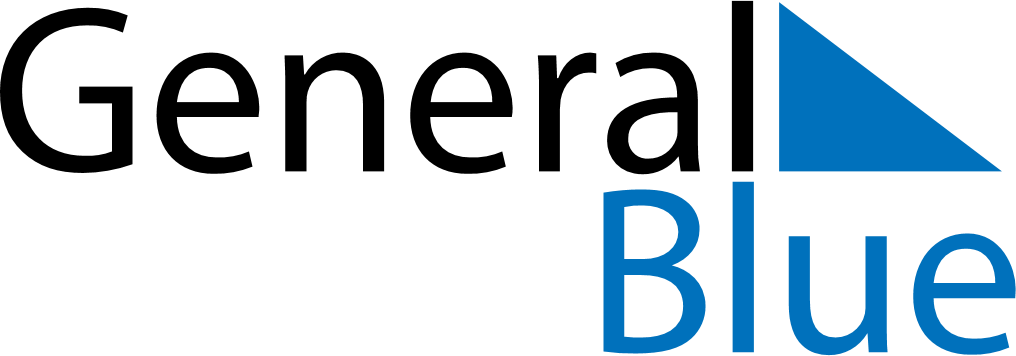 January 2023January 2023January 2023HaitiHaitiMONTUEWEDTHUFRISATSUN1Independence Day2345678Ancestry DayEpiphany910111213141516171819202122232425262728293031